На основу члана 64. став 3. Закона о пољопривредном земљишту («Сл.гласник РС», број 62/06,69/08-др закон, 41/09, 112/15 и 80/17), Правилника о условима и поступку давања у закуп и на коришћење пољопривредног земљишта у државној својини («Сл.гласник РС», бр.16/2017 и 111/2017) и  члана  1  Одлуке  о  одређивању  надлежног  органа  за  спровођење  поступка  давања  у  закуп пољопривредног земљишта у државној својини («Службени лист општине ЖАБАРИ» број 13/2016), Председник општине ЖАБАРИ је дана 17.01.2019. године, донеоОДЛУКУО РАСПИСИВАЊУ ЈАВНОГ ОГЛАСА ЗА ДАВАЊЕ У ЗАКУП И НА КОРИШЋЕЊЕ ПОЉОПРИВРЕДНОГ ЗЕМЉИШТА У ДРЖАВНОЈ СВОЈИНИУ ОПШТИНИ ЖАБАРИи расписујеО Г Л А СЗА ПРИКУПЉАЊЕ ПИСАНИХ  ПОНУДА ЗА ДАВАЊЕ УУ ЗАКУП И НА КОРИШЋЕЊЕ ПОЉОПРИВРЕДНОГ ЗЕМЉИШТА У ДРЖАВНОЈ СВОЈИНИ У ОПШТИНИ ЖАБАРИI- Предмет јавног надметања -Расписује се оглас за прикупљање писаних понуда у првом кругу за давање у закуп и на коришћење пољопривредног земљишта у државној својини у општини ЖАБАРИ у следећим катастарским општинама:КО		Бр. јавног надметањаПовршина (ха)     Почетна цена(дин/ха)Депозит(дин)Период закупаСтепен заштитеАлександро вацАлександро вацАлександро вацАлександро вацАлександро вацАлександро вацАлександро вацАлександро вацАлександро вацАлександро вацАлександро вацАлександро вац1                       0,8858                 9.919,30           1.757,30             102                      13,2125               10.468,94         27.664,18            103                       3,1620                 8.679,25           5.488,75             104                       2,2082                10.473,70          4.625,60             105                       0,4200                13.776,62          1.157,23             106                       2,4141                11.813,60          5.703,84             107                       0,5722                12.536,58          1.434,68             108                       2,3344                 9.919,31           4.631,12             109                       0,1837                 9.919,32             364,43              1010                      1,8042                 8.679,25           3.131,82             1011                      0,4784                12.536,58          1.199,50             1012                      1,6020                 2.507,31             803,34              10Александро вацАлександро вацАлександро вацАлександро вацАлександро вацАлександро вацАлександро вацАлександро вацАлександро вацАлександро вацАлександро вацАлександро вацАлександро вацАлександро вацАлександро вацАлександро вацАлександро вацАлександро вацАлександро вацАлександро вацАлександро вацАлександро вацАлександро вацАлександро вацАлександро вацАлександро вацАлександро вац13                      0,1652                13.776,63            455,18              1014                      1,1652                12.536,57          2.921,52             1015                      0,4178                11.159,38            932,47              1016                      0,6556                12.536,58          1.643,79             1017                      0,2166                12.536,57            543,08              1018                      0,1344                11.159,38            299,96              1019                      0,2641                11.159,37            589,43              1020                      0,1385                12.536,53            347,26              1021                      0,2364                11.159,39            527,61              1022                      2,0355                13.776,63          5.608,46             1023                      0,1850                12.536,59            463,85              1024                      0,1423                12.536,54            356,79              1025                      0,1157                12.536,56            290,09              1026                      0,1458                11.159,40            325,40              1027                      2,0434                13.776,63          5.630,23             1028                      1,0066                12.536,57          2.523,86             1029                      3,1762                13.776,63          8.751,46             1030                      0,2039                13.776,61            561,81              1031                      0,2090                13.776,65            575,86              1032                      0,9321                12.536,57          2.337,06             1033                      0,0810                12.536,54            203,09              1034                     10,6410                9.985,76          21.251,68            1035                      1,1755                 8.679,25           2.040,49             1036                      1,1384                 8.679,25           1.976,09             1037                      1,3288                 8.679,25           2.306,59             1038                      1,2063                10.086,46          2.433,46             1039                      0,5547                10.069,98          1.117,16             10Александро вацАлександро вацАлександро вацАлександро вацАлександро вацАлександро вацАлександро вацАлександро вацАлександро вац40                      0,9579                 8.679,25           1.662,77             1041                      1,0562                 8.679,25           1.833,40             1042                      0,2100                13.776,62            578,61              1043                      0,1392                13.776,65            383,54              1044                      0,0466                13.776,61            128,39              1045                      0,2095                12.536,56            525,28              1046                      4,0567                 9.735,55           7.898,84             1047                      0,2271                13.776,62            625,73              1048                      0,9638                13.776,63          2.655,58             10Брзоходе                49                      0,1605                 7.951,09             255,23              10Брзоходе                50                      0,1735                11.001,44            381,75              10Брзоходе                51                      0,5699                 9.919,30           1.130,60             10Брзоходе                52                      0,4525                 9.919,31             897,69              10Брзоходе                53                      5,5834                10.593,78         11.829,86            10Брзоходе                54                      0,8197                11.159,38          1.829,46             10Брзоходе                55                      0,4526                11.159,39          1.010,14             10Брзоходе                56                      0,5025                 9.919,30             996,89              10Брзоходе                57                      0,6000                 2.975,43             357,05              10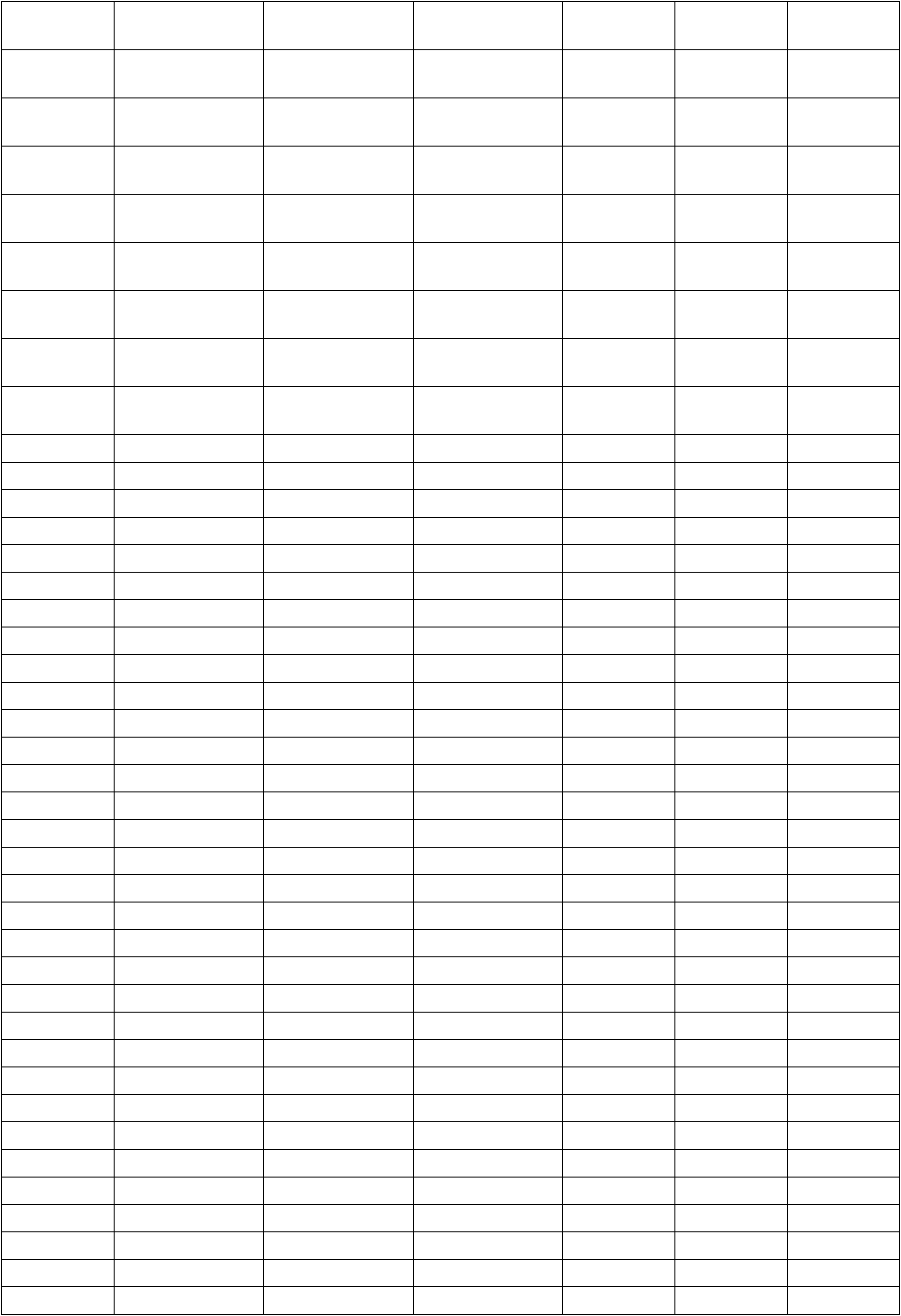 Брзоходе                58                      1,5527                 8.492,39           2.637,22             10Брзоходе                59                      3,2550                 7.745,65           5.042,41             10Брзоходе                60                      0,5356                 7.025,45             752,56              10Брзоходе                61                      0,6230                 7.025,44             875,37              10Брзоходе                62                      0,4180                 7.025,43             587,32              10Брзоходе                63                      0,6195                 8.679,26           1.075,36             10Брзоходе                64                      1,4198                 8.679,25           2.464,56             10Брзоходе                65                      0,2785                 9.919,32             552,50              10Брзоходе                66                      0,4000                 9.249,68             739,97              10Брзоходе                67                      0,4804                10.288,18            988,48              10Брзоходе                68                     13,1321                9.919,31          26.052,27            10Брзоходе                69                      1,4000                 8.679,25           2.430,19             10Брзоходе                70                      0,0883                 8.679,28             153,27              10Брзоходе                71                      0,5840                 8.679,25           1.013,73             10Брзоходе                72                      0,3156                 9.919,30             626,10              10Брзоходе                73                      0,1970                 8.679,24             341,96              10Брзоходе                74                      0,6461                 8.679,24           1.121,53             10Брзоходе                75                      0,1382                 9.845,73             272,13              10Брзоходе                76                      0,1419                10.117,69            287,14              10Брзоходе                77                      0,0447                11.159,28             99,76               10Брзоходе                78                      0,2478                 9.919,33             491,60              10Брзоходе                79                      0,3398                10.539,70            716,27              10Влашки До              80                      3,4445                 7.351,40           5.064,38             10Влашки До              81                      1,0436                13.776,63          2.875,45             10Влашки До              82                      0,9158                 3.347,81             613,18              10Влашки До              83                      0,4017                13.776,62          1.106,81             10Влашки До              84                      2,2898                11.178,79          5.119,43             10Влашки До              85                      0,9398                 9.919,31           1.864,43             10Влашки До              86                      0,3781                 9.919,31             750,09              10Влашки До              87                      0,2625                10.818,29            567,96              10Влашки До              88                      0,1947                 9.919,31             386,25              10Влашки До              89                      0,8183                 7.025,44           1.149,78             10Влашки До              90                      0,4214                 8.679,26             731,48              10Влашки До              91                      4,2394                 7.972,42           6.759,65             10Влашки До              92                      0,3655                11.159,37            815,75              10Влашки До              93                      1,1089                 8.679,25           1.924,88             10Влашки До              94                      2,9068                 9.919,31           5.766,69             10Влашки До              95                      0,2672                13.776,65            736,22              10Влашки До              96                      0,4566                 9.919,32             905,83               1Влашки До              97                      4,6644                 8.037,14           7.497,68             10Влашки До              98                      0,3721                 8.679,25             645,91               1Влашки До              99                      0,7554                 8.679,26           1.311,26              1Влашки До             100                     0,3536                12.536,57            886,59               1Влашки До             101                     0,3707                 9.919,31             735,41              10Влашки До             102                     0,4727                 9.814,39             927,85              10Влашки До             103                     0,2450                13.776,61            675,05              10Влашки До             104                     0,1860                13.776,61            512,49              10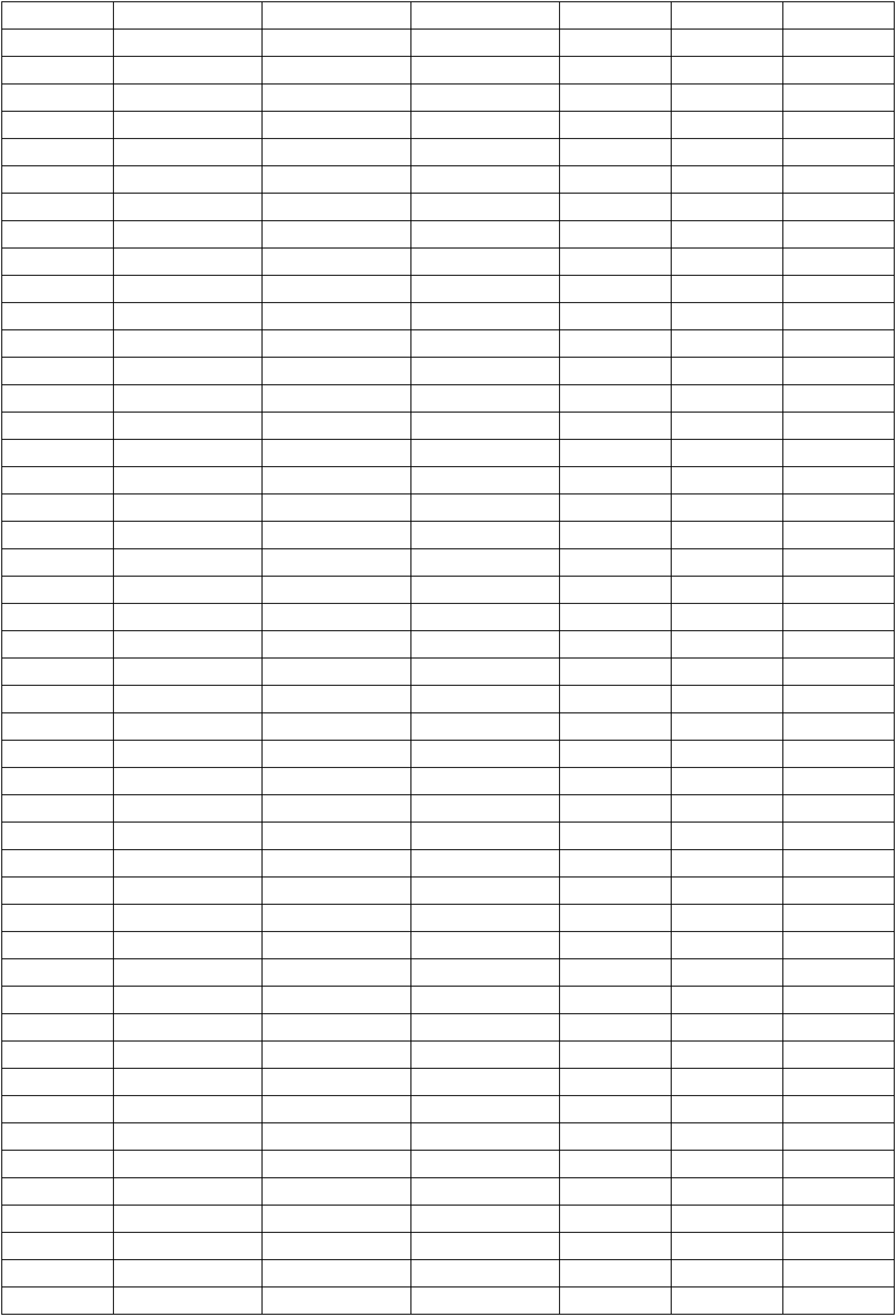 Влашки До             105                     0,5934                 9.919,31           1.177,22             10Влашки До             106                     0,2526                 9.919,32             501,12              10Влашки До             107                     0,0721                13.776,70            198,66              10Влашки До             108                     0,4279                13.776,63          1.179,00             10Влашки До             109                     2,0874                13.776,63          5.751,46             10Влашки До             110                     0,1914                 9.919,33             379,71              10Влашки До             111                     0,3161                 8.679,25             548,70              10Влашки До             112                     0,3401                 9.919,32             674,71              10Влашки До             113                     0,3632                13.776,62          1.000,73             10Миријево              114                     0,7623                 8.679,25           1.323,23             10Миријево              115                     0,7933                 7.864,96           1.247,85             10Миријево              116                     0,4067                 8.679,25             705,97              10Миријево              117                     0,4477                 8.679,25             777,14              10Миријево              118                     0,4328                 8.679,25             751,27              10Миријево              119                     0,9879                 8.123,46           1.605,03             10Ореовица              120                     2,3944                13.776,63          6.597,35             10Ореовица              121                     0,7198                13.776,63          1.983,28             10Ореовица              122                     0,4946                12.536,58          1.240,11             10Ореовица              123                     0,6859                12.536,57          1.719,76             10Ореовица              124                     0,2775                12.536,58            695,78              10Ореовица              125                     0,7388                 9.919,32           1.465,67             10Ореовица              126                     1,2056                 9.919,31           2.391,74             10Ореовица              127                     0,5302                11.912,66          1.263,21             10Ореовица              128                     1,2777                11.159,38          2.851,66             10Ореовица              129                     0,2596                13.776,62            715,28              10Ореовица              130                     0,5332                13.776,63          1.469,14             10Ореовица              131                     0,8838                11.159,38          1.972,53             10Ореовица              132                     2,0967                 8.679,25           3.639,55             10Ореовица              133                     0,0757                11.159,45            168,95              10Ореовица              134                     0,0705                11.159,43            157,34              10Ореовица              135                     0,9117                11.159,38          2.034,80             10Ореовица              136                    23,6694                8.679,25          41.086,52            10Ореовица              137                     0,5617                 9.919,32           1.114,33             10Ореовица              138                     0,2602                 9.919,29             516,20              10Полатна               139                     0,7800                 8.793,15           1.371,73             10Полатна               140                     0,4085                10.717,94            875,65              10Полатна               141                     0,2852                 8.679,24             495,06              10Полатна               142                     0,3788                 9.346,09             708,06              10Полатна               143                     0,1206                 9.919,32             239,25              10Полатна               144                     0,8160                10.307,29          1.682,15             10Полатна               145                     0,5097                 8.679,24             884,76              10Полатна               146                     0,2173                 7.944,04             345,24              10Полатна               147                     0,1634                 8.679,25             283,63              10Полатна               148                     0,6018                 8.679,25           1.044,63             10Полатна               149                     0,2438                 8.933,55             435,60              10Полатна               150                     0,2072                11.159,36            462,44              10Полатна               151                     0,5878                 9.919,31           1.166,11             10Полатна               152                     0,4705                 5.786,57             544,51              10Полатна               153                     0,1719                 8.679,23             298,39              10Полатна               154                     0,0910                 8.679,23             157,96              10Породин               155                     0,3041                11.159,39            678,71               1Породин               156                     1,0846                 8.679,25           1.882,70              1Породин               157                     2,3015                 8.679,25           3.995,06              1Породин               158                     1,8881                 8.679,25           3.277,46              1Породин               159                     3,3259                 8.679,25           5.773,26              1Породин               160                     0,6458                 8.679,25           1.121,01              1Породин               161                     0,6904                 9.313,64           1.286,03              1Породин               162                     0,1901                12.536,56            476,64               1Породин               163                     0,3133                 9.919,31             621,54               1Породин               164                     0,2630                 9.919,32             521,76               1Породин               165                     0,1210                11.159,34            270,06               1Породин               166                     0,2482                11.159,39            553,95               1Породин               167                     0,2839                11.159,39            633,63               1Породин               168                     0,1680                12.536,55            421,23               1Породин               169                     0,7618                 9.919,31           1.511,31              1Породин               170                     0,4340                11.159,38            968,63               1Породин               171                     5,0475                11.159,38         11.265,39             1Породин               172                    13,8662               11.159,38         30.947,64             1Породин               173                     0,3000                 9.919,30             595,16               1Породин               174                     1,3339                 9.919,31           2.646,27             10Породин               175                     0,5277                 8.679,25             916,01               1Породин               176                     0,5800                 8.679,26           1.006,79              1Породин               177                     0,5269                 8.679,26             914,62               1Породин               178                     0,2800                 8.679,25             486,04               1Породин               179                     0,3100                 8.679,26             538,11               1Породин               180                     0,1064                 9.919,27             211,08               1Породин               181                     0,4212                 8.679,25             731,14               1Породин               182                     1,3341                 9.919,31           2.646,67              1Породин               183                     0,3920                 7.025,43             550,79               1Породин               184                     0,5035                12.536,56          1.262,43              1Породин               185                     1,3640                 7.206,95           1.966,06              1Породин               186                    12,0694                8.679,25          20.950,67             1Породин               187                     0,7176                 8.679,25           1.245,65              1Породин               188                     0,0718                11.159,33            160,25               1Породин               189                     0,4725                13.776,63          1.301,89              1Породин               190                     0,3000                 7.025,43             421,53               1Породин               191                     0,2300                 8.679,26             399,24              10Породин               192                     0,2585                 8.679,26             448,72               1Породин               193                     0,1540                12.536,56            386,12              10Породин               194                     0,3433                12.536,56            860,76              10Породин               195                     0,3433                12.536,56            860,76              10Породин               196                     0,1860                11.159,35            415,12              10Породин               197                     0,1700                 9.919,29             337,26               1Породин               198                     1,2530                 8.679,25           2.175,02              1Породин               199                     1,6849                 8.679,25           2.924,73              1Породин               200                     0,1332                 7.025,45             187,16               1Породин               201                     0,6000                 7.025,43             843,05               1Породин               202                     0,3773                13.776,62          1.039,58              1Породин               203                     0,3900                 9.919,31             773,71               1Породин               204                     1,3011                11.159,38          2.903,89              1Породин               205                     3,4787                 8.679,25           6.038,50              1Породин               206                     0,3423                 7.025,45             480,96               1Породин               207                     1,1131                 7.025,44           1.564,00              1Породин               208                     0,1203                 9.919,29             238,66               1Породин               209                     0,0963                11.159,40            214,93               1Породин               210                     0,2353                11.124,61            523,52              10Породин               211                     0,2554                13.776,62            703,71               1Породин               212                    16,7043                9.919,31          33.139,03             1Свињарево             213                     1,0598                 8.679,25           1.839,65             10Свињарево             214                     0,2798                 9.919,30             555,08              10Свињарево             215                     0,7970                 9.919,31           1.581,13             10Свињарево             216                     0,2765                 8.679,24             479,96              10Сибница               217                     1,0964                 7.025,44           1.540,53             10Сибница               218                     5,6109                11.030,09         12.377,74            10Сибница               219                     0,6980                 8.679,26           1.211,62             10Симићево              220                     1,6123                11.869,63          3.827,48              1Симићево              221                     0,9449                13.776,63          2.603,51              1Симићево              222                     0,1796                12.536,58            450,31              10Симићево              223                     0,8771                13.776,63          2.416,70              1Симићево              224                     2,0273                12.536,57          5.083,07             10Симићево              225                     0,8236                13.776,63          2.269,29              1Симићево              226                     2,9459                12.536,57          7.386,29             10Симићево              227                     0,5087                13.251,54          1.348,21              1Симићево              228                     0,3760                11.159,39            839,18              10Симићево              229                     1,0866                12.536,57          2.724,45              1Симићево              230                     1,8898                11.159,38          4.217,80              1Симићево              231                     0,1026                12.536,55            257,25               1Симићево              232                     1,1536                11.159,38          2.574,69              1Симићево              233                     0,5186                11.159,37          1.157,45              1Симићево              234                     0,1576                12.536,55            395,15               1Симићево              235                     0,0890                11.159,33            198,63              10Симићево              236                     0,9859                11.159,38          2.200,41              1Симићево              237                     0,5081                12.536,57          1.273,97              1Симићево              238                     0,1870                12.536,58            468,87               1Симићево              239                     0,6872                12.536,57          1.723,03              1Симићево              240                     0,2164                13.776,62            596,25               1Симићево              241                     0,4589                12.536,57          1.150,61              1Симићево              242                     0,2227                12.536,55            558,38               1Симићево              243                    14,9630               12.536,57         37.516,94             1Симићево              244                     1,0613                13.776,63          2.924,23              1Симићево              245                     2,3669                13.776,63          6.521,58             10Симићево              246                     0,1249                11.159,41            278,76              10Симићево              247                     0,3485                11.159,37            777,81               1Симићево              248                     0,5210                 9.919,31           1.033,59              1Симићево              249                     0,6999                 9.378,40           1.312,78             10Симићево              250                     1,3431                 8.679,25           2.331,42             10Симићево              251                     0,1162                12.536,57            291,35              10Симићево              252                     0,7790                 8.679,26           1.352,22             10Симићево              253                     0,9556                 8.679,25           1.658,77             10Симићево              254                     0,4353                 8.679,26             755,61              10Симићево              255                     0,9958                 8.679,25           1.728,56             10Симићево              256                     1,3724                 8.679,25           2.382,28             10Симићево              257                     1,1263                 8.679,25           1.955,08             10Симићево              258                     0,0195                12.536,41             48,89               10Симићево              259                     0,0200                13.776,50             55,10               10Симићево              260                     0,6927                 8.679,26           1.202,42             10Симићево              261                     0,0758                12.536,54            190,05              10Симићево              262                     0,6441                13.776,63          1.774,70             10Тићевац               263                    12,8791                9.551,28          24.602,37            10Тићевац               264                     6,0387                 9.603,75          11.598,83            10Тићевац               265                     1,2309                 7.025,44           1.729,52             10Тићевац               266                     0,7248                 8.679,25           1.258,14             10Тићевац               267                     0,5900                 8.679,25           1.024,15             10Тићевац               268                     0,4094                 3.761,55             307,99              10Тићевац               269                     0,4320                11.159,38            964,17              10Тићевац               270                     0,2600                11.159,38            580,28              10Тићевац               271                     0,5099                 9.919,32           1.011,57             10Тићевац               272                     0,1571                 8.679,25             272,70              10Тићевац               273                     2,0500                11.159,38          4.575,34             10Тићевац               274                     1,5390                 8.679,25           2.671,47             10Тићевац               275                     2,0023                10.941,38          4.381,58             10Тићевац               276                     0,1878                 8.679,23             325,99              10Тићевац               277                     0,2584                12.536,57            647,89              10Тићевац               278                     3,0183                 8.319,69           5.022,26             10Тићевац               279                     0,5905                10.031,43          1.184,71             10Тићевац               280                     0,6960                 8.679,25           1.208,15             10Тићевац               281                     1,4250                 8.679,25           2.473,58             10Тићевац               282                     0,4967                 8.679,24             862,19              10Тићевац               283                     0,2000                11.159,40            446,37              10Четереже              284                     0,3355                 9.815,83             658,64              10Четереже              285                     0,2091                 8.679,24             362,96              10Четереже              286                     0,8701                 9.380,44           1.632,38             10Четереже              287                     1,2225                 8.679,25           2.122,07              1Четереже              288                     0,3905                11.159,39            871,54              10Витежево              289                     0,3353                 8.726,84             585,22               1Витежево              290                     0,3078                 9.919,30             610,63              10Витежево              291                     1,1153                 8.679,25           1.935,99             10Витежево              292                     0,5000                 8.679,26             867,92              10Витежево              293                     1,1964                 8.679,25           2.076,77             10Витежево              294                     1,8382                 8.679,25           3.190,84             10Витежево              295                     2,3083                 7.025,44           3.243,36             10Витежево              296                     1,0429                 8.679,25           1.810,31             10Витежево              297                     0,4500                 8.679,24             781,13               1Витежево              298                     1,3029                 9.919,31           2.584,77             10Витежево              299                     0,1202                11.159,40            268,27               1Витежево              300                     1,8592                 9.848,61           3.662,11              1Витежево              301                     0,6585                 8.679,26           1.143,06              1Витежево              302                     0,3975                 6.197,31             492,69               1Витежево              303                     0,5514                 7.025,44             774,77               1Витежево              304                     0,2695                 7.025,45             378,67               1Витежево              305                     0,4011                 8.679,26             696,25              10Витежево              306                     0,9706                 8.679,25           1.684,81             10Витежево              307                     0,3239                11.159,37            722,90               1Витежево              308                     0,4000                 9.919,30             793,54               1Витежево              309                     0,4060                 8.679,26             704,76               1Витежево              310                     0,2487                11.159,39            555,06              10Витежево              311                     0,3134                 8.679,26             544,01              10Витежево              312                     2,1000                12.304,48          5.167,88              1Витежево              313                     0,1500                10.312,80            309,38               1Витежево              314                     0,3099                 7.225,52             447,84               1Витежево              315                     0,5000                 8.679,26             867,92              10Витежево              316                     0,5550                 8.679,24             963,39              10Витежево              317                     1,7661                 9.919,31           3.503,69             10Витежево              318                     0,1407                 7.025,44             197,70               1Витежево              319                     0,5505                 7.025,43             773,50               1Витежево              320                     0,3162                 8.679,25             548,87              10Витежево              321                     0,2274                 9.919,31             451,13              10Витежево              322                     0,1979                 8.679,23             343,52               1Витежево              323                     0,6000                 8.679,25           1.041,51             10Витежево              324                     0,3040                 8.679,24             527,70               1Витежево              325                     0,5323                 9.188,03             978,15              10Витежево              326                     0,6328                 8.679,25           1.098,44             10Витежево              327                     0,5605                11.159,38          1.250,97              1Витежево              328                     0,3000                 8.679,27             520,76               1Витежево              329                    16,0006                8.594,43          27.503,21            10Витежево              330                     4,9142                11.142,73         10.951,51            10Витежево              331                     1,2348                 9.765,35           2.411,65             10Витежево              332                     0,8269                 9.159,14           1.514,73             10Витежево              333                     0,2046                 8.679,23             355,15              10Витежево              334                     0,5488                 8.679,25             952,63              10Витежево              335                     0,2996                 7.678,10             460,07               1Витежево              336                     0,7534                 8.679,25           1.307,79             10Витежево              337                     0,3769                 8.679,25             654,24               1Витежево              338                     0,1918                 8.065,75             309,40               1Витежево              339                     0,1358                11.159,35            303,08              10Витежево              340                     0,4266                10.344,14            882,56               1Витежево              341                     0,2772                 7.025,43             389,49              10Витежево              342                     0,0913                 9.919,28             181,13               1Витежево              343                     0,0406                 8.679,31              70,48                1Витежево              344                     0,0208                10.645,19             44,28                1Витежево              345                     0,0230                 9.919,13              45,63                1Витежево              346                     0,7850                 8.679,25           1.362,64             10Витежево              347                     0,0125                 8.679,20              21,70                1Витежево              348                     0,8393                11.018,72          1.849,60             10Витежево              349                     0,0339                 8.679,35              58,85                1Витежево              350                     0,0743                 9.919,25             147,40               1Жабари                351                    41,4658               11.308,35         93.781,92             1Жабари                352                     0,4559                 9.919,30             904,44              10Жабари                353                     0,2467                11.159,38            550,60               1Жабари                354                     0,1548                12.536,56            388,13               1Жабари                355                     2,4541                 7.640,45           3.750,08             10Жабари                356                     1,6450                 9.919,31           3.263,45             10Жабари                357                     0,2546                12.536,57            638,36               1Жабари                358                     0,3069                12.536,56            769,49               1Жабари                359                     0,5758                12.536,58          1.443,71              1Жабари                360                     0,7660                11.159,39          1.709,62              1Жабари                361                     1,1319                13.776,63          3.118,75             10Жабари                362                     1,2354                13.776,63          3.403,93              1Жабари                363                     0,6001                12.536,58          1.504,64              1Жабари                364                     5,2745                11.110,17         11.720,12             1Жабари                365                     1,4602                 8.679,25           2.534,69              1Жабари                366                     0,2978                11.159,37            664,65              10Жабари                367                     1,1178                11.159,38          2.494,79             10Жабари                368                     0,2025                12.536,59            507,73               1Жабари                369                     1,0618                11.159,38          2.369,80             10Жабари                370                     0,3262                 9.919,31             647,13              10Жабари                371                     0,3062                11.159,37            683,40               1Жабари                372                     0,0424                11.159,43             94,63               10ЖабарскоБлато373                     0,2625                11.159,39            585,86              10Укупно                                        478,98062.  Увид у документацију: графички преглед катастарских парцела по катастарским општинама и списак парцела по формираним јавним надметањима (комплексима), која су предмет издавања у закуп и на коришћење, може се извршити у згради општине ЖАБАРИ, у канцеларији бр Фонда за пољопривредно земљиште сваког радног дана од 07,00 до 15,00 часова.Контакт особа Стајић Предраг, тел. 0648133255.3.    Земљиште из овог огласа даје се у виђеном стању.4.    Обилазак  пољопривредног  земљишта,  које  се  даје  у  закуп  и  на  коришћење  може  се извршити:КО                                                Дана                                                 Од (часова) Александровац                                 01.02.2019                                                  10,00Брзоходе                                       04.02.2019                                                  10,00Четереже                                      04.02.2019                                                  10,00Миријево                                      01.02.2019                                                  10,00Ореовица                                      01.02.2019                                                  10,00Полатна                                       01.02.2019                                                  10,00Породин                                       04.02.2019                                                  10,00Сибница                                       04.02.2019                                                  10,00Симићево                                      04.02.2019                                                  10,00Свињарево                                     01.02.2019                                                  10,00Тићевац                                       01.02.2019                                                  10,00Витежево                                      04.02.2019                                                  10,00Влашки До                                     01.02.2019                                                  10,00Жабари                                        04.02.2019                                                  10,00Жабарско Блато                                 04.02.2019                                                  10,005.   Уколико  након  расписивања  Огласа  за  јавно  надметање  за  закуп  и  на  коришћење пољопривредног земљишта у државној својини дође до промена површине из огласа по било ком законском основу, даљи поступак давања пољопривредног земљишта у закуп и на коришћење ће се спровести само за тако утврђену површину земљишта.6.    Све трошкове који настану по основу закупа и коришћења пољопривривредног земљишта у државној својини сноси лице које добије то земљиште у закуп, односно на коришћење.7.   Земљиште из овог Огласа даје се у закуп и на коришћење искључиво за пољопривреднупроизводњу, не може се користити у друге сврхе.8.   Пољопривредно земљиште у државној својини груписано у јавна надметања означена * и** у табели тачке 1. овог огласа није било издато најмање последње три агроекономске године и није било предмет коришћења.9.   Земљиште из овог огласа не може се давати у подзакуп.II– Услови за пријављивање на јавно надметање-1.   Право  учешћа  у  јавном  надметању  за  давање  у  закуп  пољопривредног  земљишта  у државној својини има:-      физичко лице које је уписано у Регистар пољопривредних газдинстава иналази се у активном статусу најмање три године, са пребивалиштем најмање три године у катастарској општини на којој се налази земљиште које је предмет закупа и које је  власник најмање 0,5 ха пољопривредног земљишта;-	физичко лице - уписано у Регистар пољопривредних газдинстава и налази се у активном статусу најмање три године, са пребивалиштем најмање три године на територији јединице локалне самоуправе која спроводи јавно надметање, а чија се парцела граничи са земљиштем у државној својини које је предмет закупа;-	правно лице које је уписано у Регистар пољопривредних газдинстава и налази се у активном статусу најмање три године, које је власник пољопривредногземљишта најмање 10 ха у катастарској општини у којој се налази земљиште које је предмет закупа и има седиште на територији јединице локалне самоуправе којој припада та катастарска општина.2.   Право учешћа у јавном надметању за давање на коришћење пољопривредног земљишта у државној својини за бројеве јавних надметања означених * и ** у табели тачке 1. овог огласа има:-	физичко и правно лице које је уписано у Регистар пољопривредних газдинстава и налази се у активном статусу-за пољопривредну производњу;-	физичко и правно лице које које је уписано у Регистар пољопривредних газдинстава и налази се у активном статусу, уз обавезу да у року наведеном у уговору о коришћењу прибаве одобрење за инвестиционе радове које даје Министарство и то у складу са чланом67. Закона о пољопривредном земљишту- за производњу енергије из обновљивих извора од биомасе и сточарства.3.   Испуњеност  услова  за  пријављивање  на  јавно  надметање  за  закуп  пољопривредног земљишта у државној својини понуђач доказује фотокопијама следећих докумената:-   доказ о месту пребивалишта  три године за физичка лица;-   извод из привредног регистра (не старији од шест месеци до дана објављивања огласа) као доказ да има седиште на територији јединице локалне самоуправе којој припада катастарска општина у којој се налази земљиште које је предмет закупа за правна лица;-    потврда  о  активном  статусу  у  Регистру  пољопривредних  газдинстава   за   три  године;- извод из јавне евиденције о непокретности као доказ о власништву најмање 0,5 ха пољопривредног земљишта за физичка лица (не старији од шест месеци);-   извод из јавне евиденције о непокретности и катастарски план као доказ о власништву пољопривредног земљишта које се граничи са земљиштем које је предмет закупа зафизичка лица (не старији од шест месеци);-   извод из јавне евиденције о непокретности као доказ о власништву најмање 10 ха пољопривредног земљишта правног лица у катастарској општини у којој се налази земљиште које је предмет закупа (не старији од шест месеци).4.    Испуњеност услова за пријављивање за коришћење пољопривредног земљишта у државној својини за пољопривредну производњу за бројеве јавних надметања означених * у табели тачке 1. овог огласа понуђач доказује фотокопијама следећих докумената:-	фотокопијом  личне карте или очитаном личном картом за личне карте са чипом за физичка лица, односно, фотокопијом извода из привредног регистра (не старији од шест месеци до дана објављивања огласа) за правна лица;-   потврда о активном статусу у Регистру пољопривредних газдинстава.5.   Испуњеност услова за пријављивање на јавно надметање за коришћење пољопривредног земљишта  у  државној  својини  за  производњу  енергије  из  обновљивих  извора  од  биомасе  и сточарства понуђач за бројеве јавних надметања означених ** у табели тачке 1. овог огласа доказује фотокопијама следећих докумената:-      потврда о активном статусу у Регистру пољопривредних газдинстава;-     за правна лица - извод из привредног регистра (не старији од шест месеци до дана објављивања огласа) са податком да је лице регистровано за производњу енергије из обновљивих извора од биомасе и сточарства и енергетска дозвола односно сагласност надлежног органа, коју доставља најкасније  у  року  од  две  године  од  дана  закључења  Уговора  о  коришћењу  са  Министарством пољопривреде, шумарства и водопривреде;-     за  физичка  лица  Уговор  са  произвођачем  енергије  кога  снабдева  сировином,  а  који  има енергетску дозволу односно сагласност надлежног органа;6.   Понуђачи су дужни да пре почетка јавног надметања доставе  оригинале докумената из тачке  3,  4  и  5.  овог  одељка  на  увид   Комисији  за  спровођење  поступка  јавног  надметања. Најповољнији  понуђач  је  дужан  да  након  закључења  записника  са  јавног  надметања,  преда оригинале  докумената  из  тачке  3,  4  и  5.  овог  одељка  Комисији  за  спровођење  поступка  јавног надметања, која разматра документацију и утврђује испуњеност услова из овог огласа.7.   Понуђач или његов овлашћени представник дужан је да присуствује јавном надметању, у супротном се сматра да је одустао од јавног надметања.8.    Овлашћени представник понуђача дужан је да достави оверено пуномоћје од стране надлежног  органа  Комисији  за  спровођење  поступка  јавног  надметања  пре  почетка  јавног надметања. Овлашћени представник може заступати само једног понуђача на јавном надметању.9.    Понуђачи су дужни да заједно са пријавом за јавно надметање доставе доказ о уплати депозита у тачном динарском износу наведеном у табели тачке 1. овог огласа,за свако јавно надметање појединачно, на рачун општинске управе ЖАБАРИ број: 840-2850740-1010.    Свим понуђачима, осим најповољнијем, уплаћени депозит ће се вратити  након јавног надметања. Најповољнијем понуђачу депозит ће бити урачунат у годишњу закупнину. У случају да најповољнији  понуђач  одустане  од  своје  понуде  депозит  се  не  враћа.  Депозит  се  не  враћа  ни понуђачу који је одлуком Комисије за спровођење поступка јавног надметања удаљен са јавног надметања због нaрушaвaња рeда и дисциплине.11.  Уколико излицитирана цена прелази двоструки износ почетне цене, потребно је да сви понуђачи који настављају надметање, допуне депозит до 50% излицитиране цене. Надметање се наставља после уплате депозита.12.  Јавнo надметање ће се одржати уколико буде благовремено достављена најмање  једнапријава.13.  Право закупа и коришћења пољопривредног земљишта у државној својини немају правна и физичка лица уписана у Регистар пољопривредних газдинстава која:1) су у пасивном статусу;2) нису испунила све обавезе из претходних или текућих уговора о закупу пољопривредног земљишта у државној својини;3) су извршила ометање поседа пољопривредног земљишта у државној својини;4) су нарушавала несметано одвијање било ког дела поступка јавног надметања приликом давања пољопривредног земљишта у државној својини у закуп;5) су бесправно користила пољопривредно земљиште у државној својини;6) су дала закупљено пољопривредно земљиште у државној својини у подзакуп.III– Документација за пријављивање на јавно надметање –1.   формулар за пријављивање (попуњен у целости и потписан);2.   доказ о уплати депозита;3.   за закуп пољопривредног земљишта у државној својини документацију наведену у делу II тачка 3. овог огласа;4.  за коришћење пољопривредног земљишта у државној својини за пољопривредну производњу документацију наведену у делу II тачка 4. овог огласа;5.  за коришћење пољопривредног земљишта у државној својини за производњу енергије из обновљивих извора од биомасе и сточарства документацију наведену у делу II тачка5.овог огласа;Формулар пријаве и адресиране коверте, односно штампане налепнице са адресом општине, се могу преузети сваког радног дана на писарници општине ЖАБАРИ. Потребно је да се понуђач благовремено упозна са саржајем формулара пријаве.Пријава на оглас се подноси у затвореној коверти на којој мора да пише: На предњој страни:·    Адреса: општина ЖАБАРИ, улица и број:  Кнеза Милоша 103.,Комисији за спровођење поступка давања у закуп пољопривредног земљишта у државној својини-    Уписати назнаку ПОНУДА-НЕ ОТВАРАТИ·    Број јавног надметања         (навести и КО) На задњој страни:-    име и презиме/назив и адреса понуђачаЗаједно са пријавом на оглас доставља се наведена документација.IV– Рок за подношење пријаве -Рок за подношење документације за пријављивање је до 12,00 сати, дана 08.02.2019. године. Благовременим ће се сматрати све пријаве достављене   у писарницу општинске управе општине ЖАБАРИ као и пријаве предате препорученом поштом до наведеног рока.Неблаговремене и непотпуне пријаве неће се разматрати.V– Јавно надметање -Јавно надметање за давање у закуп  и на коришћење земљишта из дела I. тачке 1. овог огласа одржаће се у општини ЖАБАРИ, улица и број: Кнеза Милоша 103 и то:КО                                                Дана                                           Почетак у (часова) Александровац                                 14.02.2019                                                  12,00Брзоходе                                       14.02.2019                                                  12,00Четереже                                      14.02.2019                                                  12,00Миријево                                      14.02.2019                                                  12,00Ореовица                                      14.02.2019                                                  12,00Полатна                                       14.02.2019                                                  12,00Породин                                       14.02.2019                                                  12,00Сибница                                       14.02.2019                                                  12,00Симићево                                      14.02.2019                                                  12,00Свињарево                                     14.02.2019                                                  12,00Тићевац                                       14.02.2019                                                  12,00Витежево                                      14.02.2019                                                  12,00Влашки До                                     14.02.2019                                                  12,00Жабари                                        14.02.2019                                                  12,00Жабарско Блато                                 14.02.2019                                                  12,00VI- Плаћање закупнине -Закупнина ће бити прерачуната у eвре по средњем курсу Народне банке Србије на дан јавног надметања.Закупнина се плаћа унапред у динарској противвредности по средњем курсу Народне банкеСрбије на дан уплате.VII– Уплата закупнине и средства обезбеђења плаћања -Најповољнији понуђач је у обавези да у року од 8 дана од правноснажности одлуке достави доказ  о  уплати  закупнине  у  износу  утврђеном  правоснажном  одлуком  о  давању  у  закуп пољопривредног земљишта у државној својини, умањеном за износ уплаћеног депозита, које ће доставити  Министарству  пољопривреде,  шумарства  и  водопривреде  преко  општинске  управе општине ЖАБАРИ.Уколико  је  период  закупа  дужи  од  једне  године,  закупнина  се  плаћа  најкасније  до30.септембра за сваку наредну годину закупа, а уз уплатницу за прву годину закупа потребно је доставити и :-   гаранцију пословне банке у висини годишње закупнине пољопривредног земљишта или-   уговор о јемству између Министарства као повериоца и правног лица као јемца или-   доказ о уплати депозита у висини једне годишње закупнине као средство обезбеђења плаћања закупнине, а који ће се у случају редовног плаћања рачунати као плаћена закупнина за последњу годину закупаОву одлуку објавити на веб презентацији Управе за пољопривредено земљиште,  у « Реч народа», с тим што ће се рок за подношење пријаве рачунати од првог наредног радног дана од дана објављивања на веб презентацији Управе за пољопривредено земљиште.РЕПУБЛИКА СРБИЈА ОПШТИНА ЖАБАРИ Председник општинеБрој: 320-1-9/2019                                                                              Председник општинеДана: 17.01.2019. годинеЛукић Јован